CLARK-PLEASANT MIDDLE SCHOOL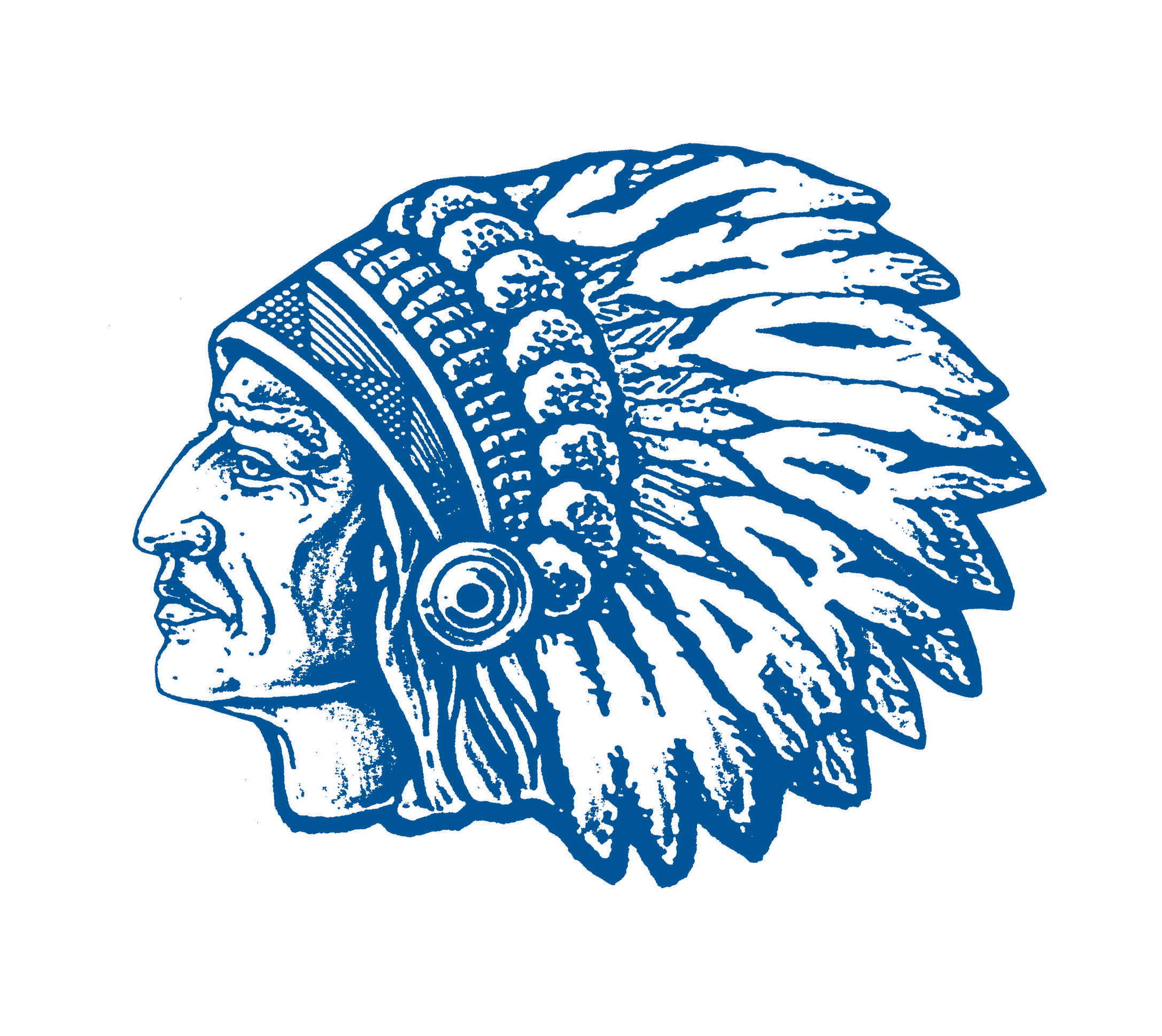 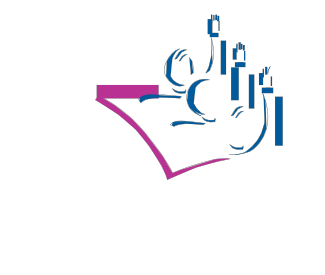 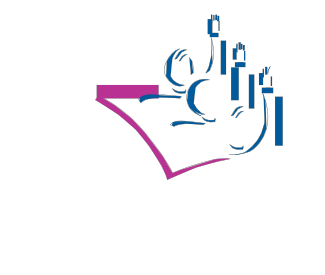 1354 E. Worthsville Road ◆  Greenwood, Indiana 46143(317) 535-7121 ◆ Fax: (317) 535-2064 ◆ Voice Mail: (317) 535-2025 ◆ Web: www.cpcsc.k12.in.usEXPLORING...EXCELLENCE	★	★	★	★Tim Rinehold	Brad Arbuckle	Rob Merchant	David Edens	GinaWoodward               Annie SchneiderPRINCIPAL	ASSISTANT PRINCIPAL	DEAN OF STUDENTS	ATHLETIC DIRECTOR	GUIDANCE COUNSELOR	GUIDANCE COUNSELORDear Clark-Pleasant Parents/Guardians:The eighth grade students are starting a new unit involving the reading and analyzing of the memoir Warriors Don’t Cry. The English teachers have ordered novels, and each student will need to purchase one. Having an individual copy of the book allows each student to annotate the text as he/she reads and discusses information in class. Annotation also supports the closer level of reading that will be expected in high school next year. Students that purchase a novel will be allowed to keep them when the unit is over. Additionally, students may choose to donate their novel back to the English Department for future use. If possible, payment would be expected by Friday, January 23. The cost is $6.00 per book, and payment can be made by cash or check (please make payable to “CPMS”). Payments can be given to your child’s English teacher.Please feel free to contact your child’s English teacher with any questions or concerns. We appreciate and thank you for your support.Regards, 8th Grade English StaffClark-Pleasant Middle School